Освещение в СМИ деятельности Коворкинг-центра «Прорыв к успеху!»1).     https://www.youtube.com/watch?v=4FZfhVrXmRk    Вести Кабардино-Балкария  17 00  - You Tube2).  https://vestikbr.ru/news/vesti-kabardino-balkarija-616/ Вести Кабардино-Балкария  17 00  3). http://kbrria.ru/obshchestvo/v-nalchike-otkrylsya-kovorking-centr-28730В Нальчике открылся коворкинг-центр06.03.2019 - 12:37 Общество Просмотров: 174В школе №28 города Нальчика открылся коворкинг-центр для детей, оказавшихся в трудной жизненной ситуации, – сообщает пресс-служба мэрии Нальчика.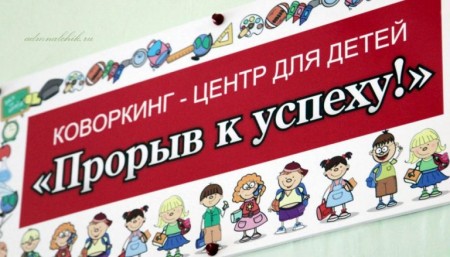 Новый центр имеет статус республиканской инновационной площадки. Здесь получат апробацию новые методики обучения и воспитания детей, профилактики и коррекции у них асоциального поведения. Этому будет способствовать даже специально разработанный для центра дизайн.В центре будут работать квалифицированные педагоги, психологи и социологи. Будут привлечены кадры не только самой школы, но и из других образовательных учреждений и детских центров, в частности, из академии творчества «Солнечный город».Руководитель департамента образования города Нальчика Эдуард Бороков отметил, что основная задача центра – соблюдать интересы детей.«В первую очередь будет подготовлено расписание, где будут поставлены вопросы, которые ставятся в первую очередь самими детьми. Как педагогические, так и вопросы разъяснительного характера, вопросы, с которыми дети сталкиваются в нашем социуме», – сказал Э. Бороков.По словам педагогов, данная методика может стать одним из ресурсов повышения качества образования в целом.4). patriot_kbr https://www.instagram.com/p/BurXojwH0PI/?utm_source=ig_share_sheet&igshid=17oqaj4ydny2c5).  nalchiknews https://www.instagram.com/p/Buq0z1yHg_3/?utm_source=ig_share_sheet&igshid=864xsqp8aevrВ нальчикской школе №28 состоялось открытие коворкинг-центра для детей, оказавшихся в трудной жизненной ситуации. Новый центр имеет статус республиканской инновационной площадки. Здесь получат апробацию новые методики обучения и воспитания детей, профилактики и коррекции у них асоциального поведения. Этому будет способствовать даже специально разработанный для центра дизайн. В центре будут работать квалифицированные педагоги, психологи и социологи. Будут привлечены кадры не только самой школы, но и из других образовательных учреждений и детских центров, в частности, из академии творчества «Солнечный город». Большая заслуга в открытии коворкинг-центра принадлежит директору школы Светлане Ашиновой и всему педагогическому коллективу.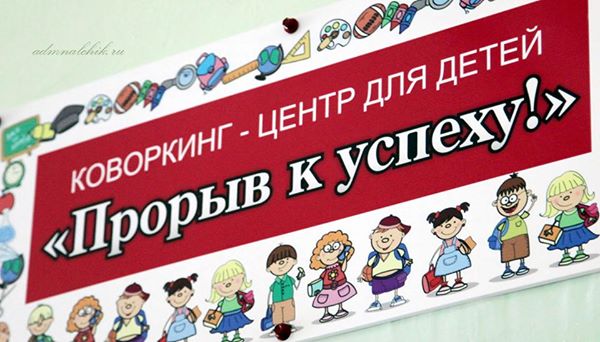 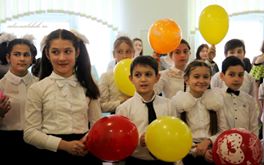 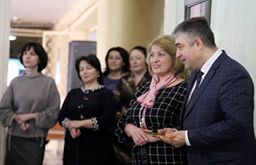 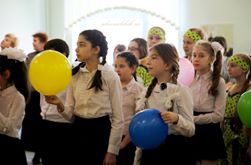 